คำนำเทศบาลตำบลรังกาใหญ่   ได้ดำเนินการวิเคราะห์ความเสี่ยงเกี่ยวกับการปฏิบัติงานที่อาจเกิดผลประโยชน์ทับซ้อน   โดยวิเคราะห์ความเสี่ยงเกี่ยวกับการปฏิบัติงานที่อาจเกิดผลประโยชน์ทับซ้อนตามมาตรฐาน COSO (The Committee of Sponsoring Organizationsof the Tread way Commission) เพื่อกำหนดมาตรการสำคัญเร่งด่วนเชิงรุกในการป้องกันการทุจริตการบริหารงานที่โปร่งใสตรวจสอบได้และการแก้ไขปัญหาการกระทาผิดวินัยของเจ้าหน้าที่รัฐที่เป็นปัญหาสำคัญและพบอยู่ตลอด นอกจากนี้ยังนำความเสี่ยงเกี่ยวกับการปฏิบัติงานที่อาจเกิดผลประโยชน์ทับซ้อนที่ได้นี้  มากำหนดเป็นคู่มือป้องกันผลประโยชน์ทับซ้อนของเทศบาลตำบลรังกาใหญ่อีกด้วย   สารบัญหน้า ส่วนที่ ๑ บทนำ 1. หลักการและเหตุผล  2. วัตถุประสงค์ ส่วนที่ 2 การวิเคราะห์ความเสี่ยงด้านผลประโยชน์ทับซ้อน 1. การวิเคราะห์ความเสี่ยงด้านผลประโยชน์ทับซ้อน  (Risk Assessment for Conflict of Interest) 2. การวิเคราะห์ความเสี่ยงด้านผลประโยชน์ทับซ้อน (Risk Assessment for Conflict of Interest) 3. สรุปผลการวิเคราะห์ความเสี่ยงที่เกี่ยวกับผลประโยชน์ทับซ้อน 4. การจัดลำดับความเสี่ยง  5. สรุปภาพรวมผลการวิเคราะห์ความเสี่ยงด้านผลประโยชน์ทับซ้อน  6. มาตรการในการป้องกันผลประโยชน์ทับซ้อนในหน่วยงาน 7. การกำกับติดตาม 		ส่วนที่ 1บทนำ1. หลักการและเหตุผล การมีผลประโยชน์ทับซ้อนถือเป็นการทุจริตคอร์รัปชั่นประเภทหนึ่ง เพราะเป็นการแสวงหา ประโยชน์ส่วนบุคคลโดยการละเมิดต่อกฎหมายหรือจริยธรรมด้วยการใช้อำนาจในตำแหน่งหน้าที่ไปแทรกแซง การใช้ดุลยพินิจในกระบวนการตัดสินใจของเจ้าหน้าที่ของรัฐ จนทำให้เกิดการละทิ้งคุณธรรมในการปฏิบัติหน้าที่สาธารณะ ขาดความเป็นอิสระ ความเป็นกลาง และความเป็นธรรม จนส่งผลกระทบต่อประโยชน์สาธารณะของส่วนรวม และทำให้ผลประโยชน์หลักขององค์กร หน่วยงาน สถาบันและสังคมต้องสูญเสียไป โดยผลประโยชน์ที่สูญเสียไปอาจอยู่ในรูปของผลประโยชน์ทางการเงิน คุณภาพการให้บริการ ความเป็นธรรมในสังคม รวมถึงคุณค่าอื่น ๆ ตลอดจนโอกาส ในอนาคตตั้งแต่ระดับองค์กรจนถึงระดับสังคม อย่างไรก็ตามท่ามกลางผู้ที่จงใจกระทำความผิด ยังพบผู้กระทำความผิดโดยไม่เจตนาหรือไม่มีความรู้ในเรื่องดังกล่าวอีกเป็นจำนวนมาก จนนำไปสู่การถูกกล่าวหาร้องเรียนเรื่องทุจริตหรือถูกลงโทษทางอาญา ผลประโยชน์ทับซ้อน หรือความขัดแย้งกันระหว่างผลประโยชน์ส่วนตนและผลประโยชน์ส่วนรวม (Conflict of interest : COI) เป็นประเด็นปัญหาทางการบริหารภาครัฐในปัจจุบันที่เป็นบ่อเกิดของปัญหาการทุจริตประพฤติมิชอบในระดับที่รุนแรงขึ้น และยังสะท้อนปัญหาการขาดหลักธรรมาภิบาลและเป็นอุปสรรคต่อการพัฒนาประเทศอีกด้วย เทศบาลตำบลรังกาใหญ่  ดำเนินการวิเคราะห์ความเสี่ยงเกี่ยวกับการปฏิบัติงานที่อาจเกิดผลประโยชน์ทับซ้อนโดยวิเคราะห์ความเสี่ยงเกี่ยวกับการปฏิบัติงานที่อาจเกิดผลประโยชน์ทับซ้อนตามมาตรฐาน COSO (The Committee of Sponsoring Organizations of the Tread way Commission) เป็นกรอบการวิเคราะห์ความเสี่ยงเกี่ยวกับผลประโยชน์ทับซ้อน การวิเคราะห์ความเสี่ยง หมายถึง กระบวนการวิเคราะห์ความเสี่ยงที่เป็นระบบในการบริหารปัจจัยและควบคุมกระบวนการปฏิบัติงานเพื่อลดมูลเหตุของโอกาสที่จะทำให้เกิดความเสียหายจากการปฏิบัติงานที่อาจเกิดผลประโยชน์ทับซ้อน ประเภทของความเสี่ยงแบ่งออกเป็น ๔ ด้าน ดังนี้ 1. ความเสี่ยงด้านกลยุทธ์ (Strategic Risk: S) หมายถึง ความเสี่ยงเกี่ยวกับการบรรลุเป้าหมายและพันธกิจในภาพรวมที่เกิดจากเปลี่ยนแปลงของสถานการณ์และเหตุการณ์ภายนอกที่ส่งผลต่อกลยุทธ์ที่กำหนดไว้และการปฏิบัติตามแผนกลยุทธ์ไม่เหมาะสมรวมถึงความไม่สอดคล้องกันระหว่างนโยบายเป้าหมายกลยุทธ์โครงสร้างองค์กรภาวการณ์แข่งขันทรัพยากรและสภาพแวดล้อมอันส่งผลกระทบต่อวัตถุประสงค์หรือเป้าหมายขององค์กร 2. ความเสี่ยงด้านการดำเนินงาน (Operational Risk: O) เกี่ยวข้องกับประสิทธิภาพประสิทธิผลหรือผลการปฏิบัติงานโดยความเสี่ยงที่อาจเกิดขึ้นเป็นความเสี่ยงเนื่องจากระบบงานภายในขององค์กร/กระบวนการเทคโนโลยีหรือนวัตกรรมที่ใช้/บุคลากร/ความเพียงพอของข้อมูลส่งผลต่อประสิทธิภาพประสิทธิผลในการดาเนินโครงการ 3. ความเสี่ยงด้านการเงิน (Financial Risk: F) เป็นความเสี่ยงเกี่ยวกับการบริหารงบประมาณและการเงิน เช่น การบริหารการเงินที่ไม่ถูกต้องไม่เหมาะสม  ทำให้ขาดประสิทธิภาพและไม่ทันต่อสถานการณ์หรือเป็นความเสี่ยงที่เกี่ยวข้องกับการเงินขององค์การเช่นการประมาณการงบประมาณไม่เพียงพอและไม่สอดคล้องกับขั้นตอนการดำเนินการ  เป็นต้น เนื่องจากขาดการจัดหาข้อมูลการวิเคราะห์การวางแผนการควบคุมและการจัดทำรายงาน เพื่อนำมาใช้ในการบริหารงบประมาณและการเงินดังกล่าว  4. ความเสี่ยงด้านการปฏิบัติตามกฎหมาย/กฎระเบียบ (Compliance Risk: C) เกี่ยวข้องกับการปฏิบัติตามกฎระเบียบต่าง ๆ โดยความเสี่ยงที่อาจเกิดขึ้นเป็นความเสี่ยงเนื่องจากความไม่ชัดเจนความไม่ทันสมัยหรือความไม่ครอบคลุมของกฎหมายกฎระเบียบข้อบังคับต่าง  ๆ  รวมถึงการทำนิติกรรมสัญญาการร่างสัญญา ที่ไม่ครอบคลุมการดำเนินงาน สาเหตุของการเกิดความเสี่ยงอาจเกิดจากปัจจัยหลัก ๒ ปัจจัยคือ 1) ปัจจัยภายใน เช่น นโยบายของผู้บริหาร ความซื่อสัตย์จริยธรรม   คุณภาพของบุคลากรและการเปลี่ยนแปลงระบบงานความเชื่อถือได้ของระบบสารสนเทศ  การเปลี่ยนแปลงผู้บริหารและเจ้าหน้าที่บ่อยครั้ง การควบคุมกำกับดูแลไม่ทั่วถึงและการไม่ปฏิบัติตามกฎหมายระเบียบหรือข้อบังคับของหน่วยงานเป็นต้น 2) ปัจจัยภายนอก เช่น กฎหมายระเบียบข้อบังคับของทางราชการการเปลี่ยนแปลงทางเทคโนโลยีหรือสภาพการแข่งขันสภาวะแวดล้อมทั้งทางเศรษฐกิจและการเมืองเป็นต้น ผลประโยชน์ทับซ้อน หมายถึง สภาวการณ์หรือข้อเท็จจริงที่บุคคลไม่ว่าจะเป็นนักการเมืองข้าราชการพนักงานบริษัทหรือผู้บริหารซึ่งมีอำนาจหน้าที่เจ้าหน้าที่ของรัฐ  ปฏิบัติหน้าที่ในตำแหน่งหน้าที่ที่บุคคลนั้นรับผิดชอบอยู่และส่งผลกระทบต่อประโยชน์ส่วนรวมซึ่งการกระทำนั้นอาจจะเกิดขึ้นอย่างรู้ตัวหรือไม่รู้ตัว ทั้งเจตนาและไม่เจตนาและมีรูปแบบที่หลากหลายไม่จำกัดอยู่ในรูปของตัวเงินหรือทรัพย์สินเท่านั้นแต่รวมถึงผลประโยชน์อื่น ๆ ที่ไม่ใช่ในรูปตัวเงินหรือทรัพย์สินก็ได้  อาทิ  การแต่งตั้งพรรคพวกเข้าไปดำรงตำแหน่งในองค์กรต่างๆ   ทั้งในหน่วยงานราชการรัฐวิสาหกิจและบริษัทจำกัดหรือการที่บุคคลผู้มีอำนาจหน้าที่ตัดสินใจให้ญาติพี่น้องหรือบริษัทที่ตนมีส่วนได้ส่วนเสียได้รับสัมปทานหรือผลประโยชน์จากทางราชการโดยมิชอบส่งผลให้บุคคลนั้นขาดการตัดสินใจที่เที่ยงธรรมเนื่องจากยึดผลประโยชน์ส่วนตนเป็นหลักผลเสียจึงเกิดขึ้นกับประเทศชาติการกระทำแบบนี้เป็นการกระทำที่ผิดทางจริยธรรมและจรรยาบรรณ การวิเคราะห์ความเสี่ยงเกี่ยวกับผลประโยชน์ทับซ้อน จึงหมายถึง กระบวนการวิเคราะห์ ความเสี่ยงที่เป็นระบบในการบริหารปัจจัยและควบคุมกระบวนการปฏิบัติงานเพื่อลดมูลเหตุของโอกาส ที่จะทำให้เกิดความเสียหายจากการปฏิบัติงานที่อาจเกิดผลประโยชน์ทับซ้อน หรือความขัดแย้งระหว่างผลประโยชน์ส่วนตนและผลประโยชน์ส่วนรวมเป็นสำคัญ อันเกี่ยวเนื่องเชื่อมโยงอย่างใกล้ชิดกับการทุจริต กล่าวคือ ยิ่งมีสถานการณ์หรือสภาวการณ์ของการขัดกันของผลประโยชน์ส่วนตนและผลประโยชน์ส่วนรวม มากเท่าใด ก็ยิ่งมีโอกาสก่อให้เกิดหรือนาไปสู่การทุจริตมากเท่านั้น การวิเคราะห์ความเสี่ยงเกี่ยวกับผลประโยชน์ทับซ้อนในครั้งนี้นาเอาความเสี่ยงในด้านต่าง ๆ มาดำเนินการวิเคราะห์ตามกรอบมาตรฐาน COSO (The Committee of Sponsoring Organizations of the Tread way Commission) และตามบริบทความเสี่ยงด้านผลประโยชน์ทับซ้อนของเทศบาลตำบลรังกาใหญ่ การวิเคราะห์ความเสี่ยงเกี่ยวกับผลประโยชน์ทับซ้อนนี้จะช่วยให้เทศบาลตำบลรังกาใหญ่   ทราบถึงความเสี่ยงด้านผลประโยชน์ทับซ้อนที่เกิดขึ้นและปัจจัยเสี่ยงที่อาจเป็นเหตุ ทำให้ 1. การปฏิบัติราชการตามอำนาจหน้าที่ของข้าราชการเป็นไปในลักษณะที่ขาดหรือมีความรับผิดชอบไม่เพียงพอ 2. การปฏิบัติหน้าที่ไปในทางที่ทำให้ประชาชนขาดความเชื่อถือในความมีคุณธรรมความมีจริยธรรม 3. การปฏิบัติหน้าที่โดยการขาดการคำนึงถึงประโยชน์ส่วนรวมมากกว่าประโยชน์ส่วนตน และการยึดมั่นในหลักธรรมาภิบาล พร้อมกันนี้ ยังสามารถกำหนดมาตรการแนวทางการป้องกัน ยับยั้งการทุจริต ปิดโอกาสการทุจริต และเพื่อกำหนดมาตรการหรือแนวทางการป้องกันและแก้ไขปัญหาการทุจริตประพฤติมิชอบ การกระทาผิดวินัยของเจ้าหน้าที่รัฐที่เป็นปัญหาสำคัญและพบบ่อยอีกด้วย 2. วัตถุประสงค์ 1. เพื่อสร้างสืบทอดวัฒนธรรมสุจริตและแสดงเจตจำนงสุจริตในการบริหารราชการให้เกิดความคิดแยกแยะผลประโยชน์ส่วนตนกับผลประโยชน์ส่วนรวม ๒. เพื่อแสดงความมุ่งมั่นในการบริหารราชการโดยใช้หลักธรรมาภิบาล ๓. เพื่อตรวจสอบการบริหารงานและการปฏิบัติราชการของเจ้าหน้าที่รัฐไม่ให้เกิดการแสวงหาผลประโยชน์ส่วนตัวในตำแหน่งหน้าที่อันมิควรได้โดยชอบตามกฎหมายให้ยึดมั่นในคุณธรรมจริยธรรมเป็นแบบอย่างที่ดียืนหยัดทำในสิ่งที่ถูกต้องเป็นธรรมถูกกฎหมายโปร่งใสและตรวจสอบได้ ๔. เพื่อสร้างความเชื่อมั่นศรัทธาต่อการบริหารราชการแผ่นดินแก่ผู้รับบริการผู้มีส่วนได้ส่วนเสียและประชาชน ส่วนที่ 2การวิเคราะห์ความเสี่ยงด้านผลประโยชน์ทับซ้อน1. การวิเคราะห์ความเสี่ยงด้านผลประโยชน์ทับซ้อน (Risk Assessment for Conflict of Interest) การวิเคราะห์ความเสี่ยงด้านผลประโยชน์ทับซ้อน เป็นการวิเคราะห์ระดับโอกาสที่จะเกิดผลกระทบของ ความเสี่ยงต่างๆ เพื่อประเมินโอกาสและผลกระทบของความเสี่ยง และดำเนินการวิเคราะห์ และจัดลำดับความเสี่ยง โดยกำหนดเกณฑ์การประเมินมาตรฐานที่จะใช้ในการประเมินความเสี่ยง ด้านผลประโยชน์ทับซ้อน ได้แก่ ระดับโอกาสที่จะเกิดความเสี่ยง (Likelihood) และความรุนแรงของ ผลกระทบ (Impact) และระดับความเสี่ยง ทั้งนี้ กำหนดเกณฑ์ในเชิงคุณภาพเนื่องจากเป็นข้อมูลเชิงพรรณา ที่ไม่สามารถระบุเป็นตัวเลข หรือจำนวนเงินที่ชัดเจนได้ เกณฑ์ระดับโอกาสที่จะเกิดความเสี่ยง (Likelihood) เชิงคุณภาพเกณฑ์ระดับความรุนแรงของผลกระทบ (Impact)ระดับของความเสี่ยง (Degree of Risk) แสดงถึงระดับความสำคัญในการบริหารความเสี่ยง โดยพิจารณา จากผลคูณของระดับโอกาสที่จะเกิดความเสี่ยง (Likelihood) กับระดับความรุนแรงของผลกระทบ (Impact) ของความเสี่ยงแต่ละสาเหตุ (โอกาส × ผลกระทบ) กำหนดเกณฑ์ไว้ 4 ระดับ ดังนี้ระดับของความเสี่ยง (Degree of Risk)ในการวิเคราะห์ความเสี่ยงจะต้องมีการกำหนดแผนภูมิความเสี่ยง (Risk Profile) ที่ได้จากการพิจารณา จัดระดับความสำคัญของความเสี่ยงจากโอกาสที่จะเกิดความเสี่ยง (Likelihood) และผลกระทบ ที่เกิดขึ้น (Impact) และขอบเขตของระดับความเสี่ยงที่สามารถยอมรับได้ (Risk Appetite Boundary) โดยที่ ซึ่งจัดแบ่งเป็น 4 ระดับสามารถแสดงเป็น Risk Profile แบ่งพื้นที่เป็น 4 ส่วน (4 Quadrant) ใช้เกณฑ์ในการจัดแบ่งดังนี้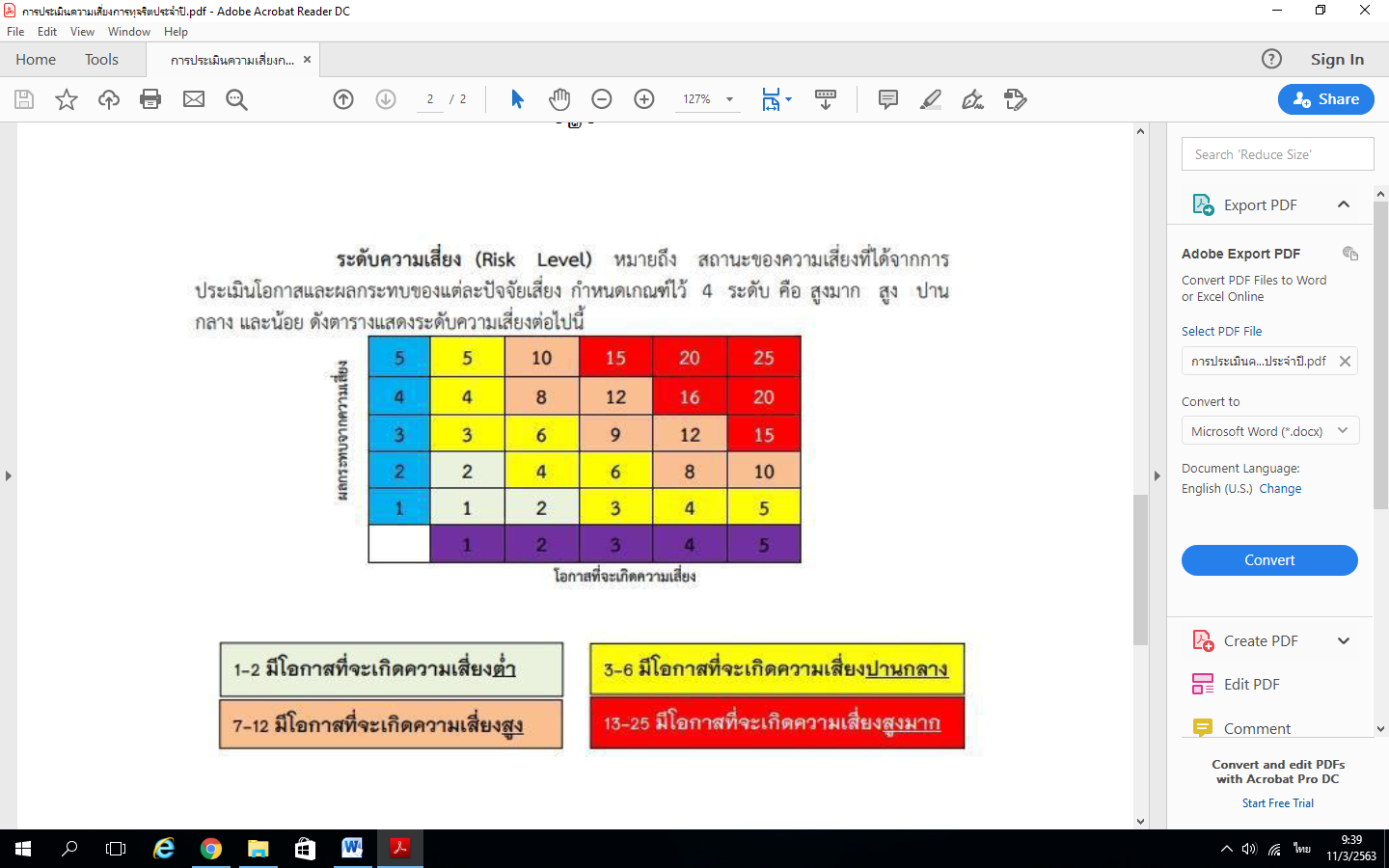 2. ความเสี่ยงด้านผลประโยชน์ทับซ้อน (Risk Assessment for Conflict of Interest)               มีการดำเนินการวิเคราะห์ความเสี่ยงเกี่ยวกับการปฏิบัติงานที่อาจเกิดผลประโยชน์ทับซ้อน ดังนี้ 1) การพิจารณากระบวนงานที่มีโอกาสเสี่ยงต่อการทุจริตหรือที่อาจเกิดผลประโยชน์ทับซ้อน - กระบวนงานที่เกี่ยวข้องกับการใช้เงินและมีช่องทางที่จะทำประโยชน์ให้แก่ตนเองและพวกพ้อง - กระบวนงานที่เกี่ยวข้องกับการใช้ดุลยพินิจของเจ้าหน้าที่ซึ่งมีโอกาสใช้อย่างไม่เหมาะสมคือ มีการเอื้อประโยชน์หรือให้ความช่วยเหลือพวกพ้องการกีดกันการสร้างอุปสรรค - กระบวนงานที่มีช่องทางเรียกร้องหรือรับผลประโยชน์จากผู้ที่มีส่วนเกี่ยวข้องซึ่งส่งผลทางลบต่อผู้อื่นที่เกี่ยวข้อง 2) โดยมีกระบวนงานที่เข้าข่ายมีโอกาสเสี่ยงต่อการทุจริตหรือที่อาจเกิดผลประโยชน์ทับซ้อน - การรับ – จ่ายเงิน - การบันทึกบัญชีรับ – จ่าย / การจัดทำบัญชีทางการเงิน - การจัดซื้อจัดจ้างและการจ้างบริการ - การกำหนดคุณลักษณะวัสดุครุภัณฑ์การกำหนดคุณสมบัติผู้ที่จะเข้าประมูลหรือขายสินค้า - การตรวจรับวัสดุครุภัณฑ์ - การปฏิบัติงานของเจ้าหน้าที่ไม่เป็นไปตามขั้นตอนและระเบียบการจัดซื้อจัดจ้าง - การคัดเลือกบุคคลเข้ารับราชการ - การจัดหาพัสดุ - การจัดทำโครงการฝึกอบรมศึกษาดูงานประชุมและสัมมนา - การเบิกค่าตอบแทน - การใช้รถราชการ 3) ความเสียหายที่จะเกิดขึ้นหากไม่มีการป้องกันที่เหมาะสม - สูญเสียงบประมาณ - เปิดช่องทางให้เจ้าหน้าที่ใช้อำนาจหน้าทำให้ผู้ปฏิบัติใช้โอกาสกระทำผิดในทางมิชอบด้วยหน้าที่ - เสียชื่อเสียงและความน่าเชื่อถือของหน่วยงาน 4) แนวทางการป้องความเสี่ยงเกี่ยวกับการปฏิบัติงานที่อาจเกิดผลประโยชน์ทับซ้อน (1) การเสริมสร้างจิตสานึกให้บุคลากรรังเกียจการทุจริตทุกรูปแบบ เช่น - การส่งเสริมการปฏิบัติตามจรรยาบรรณของบุคลากร  - เผยแพร่ค่านิยมสร้างสรรค์ให้แก่เจ้าหน้าที่ - จัดโครงการฝึกอบรมด้านคุณธรรมจริยธรรมให้กับเจ้าหน้าที่ - การส่งเสริมให้ผู้บังคับบัญชาเป็นตัวอย่างที่ดี (2) การป้องกันเหตุการณ์หรือพฤติกรรมที่อาจเป็นภัยต่อหน่วยงานเช่น - การแจ้งเวียนหลักเกณฑ์และวิธีการบริหารงานบุคคลที่โปร่งใสและเป็นธรรม - การเผยแพร่หลักเกณฑ์การรับทรัพย์สินหรือประโยชน์อื่นใด - การตรวจสอบติดตามประเมินผลและรายงานผลการปฏิบัติงานของบุคลากรอย่างสม่ำเสมอและต่อเนื่อง - จัดช่องทางการร้องเรียนเกี่ยวกับการทุจริตและประพฤติมิชอบ3. การวิเคราะห์ความเสี่ยงที่เกี่ยวกับผลประโยชน์ทับซ้อนประจำปี พ.ศ. 2563เทศบาลตำบลรังกาใหญ่  กำหนดความเสี่ยงที่เกี่ยวกับผลประโยชน์ทับซ้อน จำนวน 4 ประเด็นหลัก ดังนี้ 1. การจัดซื้อจัดจ้าง และการจัดหาพัสดุ 2. การเบิกจ่ายค่าตอบแทน (การเบิกค่าตอบแทนการปฏิบัติงานนอกเวลาราชการ การเดินทางไปราชการ หรือการประชุม อบรม สัมมนา) 3. การนำทรัพย์สินของทางราชการไปใช้ประโยชน์ส่วนตัว  (รถยนต์ของทางราชการ วัสดุสำนักงาน) 4. การปฏิบัติหรือละเว้นการปฏิบัติหน้าที่โดยมิชอบของเจ้าหน้าที่ ตารางการวิเคราะห์ความเสี่ยงด้านผลประโยชน์ทับซ้อน 4. การจัดลำดับความเสี่ยง 5. การวิเคราะห์ความเสี่ยง            กำหนดให้มีการสรุปผลการวิเคราะห์ความเสี่ยงด้านผลประโยชน์ทับซ้อน และจัดลำดับความสำคัญของความเสี่ยงอยู่ในระดับความเสี่ยงสูงมากและระดับความเสี่ยงปานกลาง และจะต้องดำเนินการแก้ไขหรือมีมาตรการป้องกันผลประโยชน์ทับซ้อน 6. มาตรการในการป้องกันผลประโยชน์ทับซ้อนในหน่วยงาน เทศบาลตำบลรังกาใหญ่   ได้กำหนดมาตรการป้องกันผลประโยชน์ทับซ้อน เพื่อป้องกันการทุจริตและประพฤติมิชอบในหน่วยงาน ดังนี้ 1. การจัดซื้อจัดจ้างและการจัดหาพัสดุ 1. จัดทำแผนการฝึกอบรมเพื่อพัฒนาความรู้แก่บุคลากรผู้ปฏิบัติงานให้เข้าใจระเบียบ ข้อ กฎหมาย เรื่องการจัดซื้อจัดจ้างและระเบียบ ข้อกฎหมายอื่น ๆ ที่เกี่ยวข้องอย่างสม่ำเสมอ เพื่อให้การปฏิบัติงานถูกต้อง โปร่งใส ตรวจสอบได้ 2. กำหนดแผนอัตรากำลังให้มีผู้ปฏิบัติงานที่เพียงพอ 3. หัวหน้าหน่วยงานต้องควบคุม กากับดูแล ตรวจสอบการปฏิบัติงานของผู้ปฏิบัติงานให้ เป็นไปตามระเบียบ ข้อกฎหมายอย่างเคร่งครัด 4. หากพบว่ามีการกระทำผิดจะต้องดำเนินการทางวินัย ละเมิดและอาญาอย่างเคร่งครัด 5. เสริมสร้างคุณธรรม จริยธรรม และการป้องกันและปราบปรามการทุจริตและประพฤติมิ ชอบให้บุคลากรในหน่วยงาน เพื่อไม่ให้เกิดการแสวงหาผลประโยชน์ส่วนตนในตำแหน่งหน้าที่อันมิควรได้โดยชอบด้วยกฎหมาย โดยการฝึกอบรม การมอบนโยบายของผู้บริหารและการเผยแพร่กิจกรรมด้านการเสริมสร้างคุณธรรมจริยธรรม เพื่อสร้างจิตสำนึก 2. การเบิกจ่ายค่าตอบแทน 1. สร้างความรู้ความเข้าใจให้ผู้ปฏิบัติงานเข้าใจระเบียบ ข้อกฎหมายที่เกี่ยวข้อง เพื่อให้การ ปฏิบัติงานถูกต้องโปร่งใส ตรวจสอบได้ 2. สร้างองค์ความรู้ รวบรวมและสรุประเบียบ ข้อกฎหมายที่เกี่ยวข้อง เผยแพร่ให้ผู้ปฏิบัติงาน ใช้เป็นคู่มือในการปฏิบัติงาน 3. หัวหน้าหน่วยงานต้องควบคุม กำกับดูแล ตรวจสอบการปฏิบัติงานของผู้ปฏิบัติงานให้ เป็นไปตามระเบียบและข้อกฎหมายที่เกี่ยวข้อง เพื่อป้องกันการทุจริตและประพฤติมิชอบ 4. ส่งเสริมให้เกิดความคิดแยกแยะเรื่องผลประโยชน์ส่วนตนและผลประโยชน์ส่วนรวม 3. การนำทรัพย์สินของทางราชการไปใช้ประโยชน์ส่วนตัว 1. สร้างความเข้าใจให้ผู้ปฏิบัติงานเข้าใจระเบียบ ข้อกฎหมายที่เกี่ยวข้อง 2. หัวหน้าหน่วยงานต้องควบคุม กำกับดูแล ตรวจสอบ การใช้ทรัพย์สินของทางราชการให้ เป็นไปตามระเบียบ กฎหมายโดยเคร่งครัด 3. ส่งเสริมให้เกิดความคิดแยกแยะเรื่องผลประโยชน์ส่วนตนและผลประโยชน์ส่วนรวม 4. การปฏิบัติหรือละเว้นการปฏิบัติหน้าที่โดยมิชอบของเจ้าหน้าที่ 1. เผยแพร่ความรู้และสร้างความตระหนักรู้ในการปฏิบัติหน้าที่ราชการโดยไม่เห็นแก่ ประโยชน์ส่วนตนหรือบุคคลอื่น 2. หัวหน้าหน่วยงานต้องควบคุม กำกับดูแล ตรวจสอบการปฏิบัติงานให้เป็นไปตามระเบียบ และข้อกฎหมายที่เกี่ยวข้อง เพื่อป้องกันการทุจริตและประพฤติมิชอบ 3. หากพบว่ามีปฏิบัติหรือละเว้นการปฏิบัติหน้าที่โดยมิชอบ ต้องมีการดำเนินการทางวินัยและคดีอาญาแก่เจ้าหน้าที่ผู้นั้นในทันที 7. การกำกับติดตาม 1. ให้หัวหน้าหน่วยงานกำชับบุคลากรในสังกัดปฏิบัติตามมาตรการในการป้องกันผลประโยชน์ทับ ซ้อนในหน่วยงานอย่างเคร่งครัด 2. ให้หัวหน้าหน่วยงานกากับ ติดตาม ตรวจสอบ การปฏิบัติงานของบุคลากรในหน่วยงานทุก ๆ 2 เดือน กรณีเกิดผลประโยชน์ทับซ้อนขึ้นในหน่วยงาน ให้รายงานผู้บังคับบัญชาทราบทันที        					 ลายมือชื่อ           นอม  สุขโข       ผู้จัดทำรายงาน                      		(นายนอม   สุขโข)                     					    ปลัดเทศบาลตำบลรังกาใหญ่ระดับโอกาสที่เกิดคำอธิบาย5สูงมากมีโอกาสเกิดขึ้นเป็นประจา 4สูงมีโอกาสเกิดขึ้นบ่อยครั้ง 3ปานกลางมีโอกาสเกิดขึ้นบางครั้ง 2น้อยมีโอกาสเกิดขึ้นน้อยครั้ง 1น้อยมากมีโอกาสเกิดขึ้นยาก ระดับโอกาสที่เกิดคาอธิบาย5สูงมากมีการสูญเสียทรัพย์สินอย่างมหันต์ ถูกลงโทษทางวินัยร้ายแรงมีผลกระทบต่อภาพลักษณ์และความน่าเชื่อถือขององค์กรอย่างกว้างขวาง4สูงมีการสูญเสียทรัพย์สินมาก ถูกลงโทษทางวินัยไม่ร้ายแรงมีบรรยากาศการปฏิบัติงานไม่เหมาะสม3ปานกลางมีการสูญเสียทรัพย์สินมาก มีบรรยากาศการปฏิบัติงานที่ไม่เหมาะสม2น้อยมีการสูญเสียทรัพย์สินพอสมควร สร้างความไม่สะดวกต่อการปฏิบัติงานบ่อยครั้ง1น้อยมากมีการสูญเสียทรัพย์สินเล็กน้อย สร้างความไม่สะดวกต่อการปฏิบัติงานนาน ๆ ครั้งลำดับระดับความเสี่ยงช่วงคะแนน1ความเสี่ยงระดับสูงมาก (Extreme Risk : E) 15 - 25 คะแนน 2ความเสี่ยงระดับสูง (High Risk : H) 9 - 14 คะแนน 3ความเสี่ยงระดับปานกลาง (Moderate Risk : M) 4 - 8 คะแนน 4ความเสี่ยงระดับต่ำ (Low Risk : L) 1 - 3 คะแนน ระดับความเสี่ยง = โอกาสในการเกิดเหตุการณ์ต่างๆ x ความรุนแรงของเหตุการณ์ต่างๆ(Likelihood x Impact)ระดับความเสี่ยงคะแนนระดับความเสี่ยงมาตรการกำหนดการแสดงสีสัญลักษณ์เสี่ยงสูงมาก (Extreme)15 - 25 คะแนน มีมาตรการลดและประเมินซ้ำ หรือถ่ายโอนความเสี่ยง สีแดง เสี่ยงสูง (High)9 - 14 คะแนน มีมาตรการลดความเสี่ยง สีส้ม ปานกลาง (Medium)4 - 8 คะแนน ยอมรับความเสี่ยงแต่มีมาตรการควบคุมความเสี่ยง สีเหลือง ต่ำ (Low)1 - 3 คะแนน ยอมรับความเสี่ยง สีเขียว ประเด็นความเสี่ยงปัจจัยความเสี่ยงการประเมินความเสี่ยงด้านผลประโยชน์ทับซ้อนการประเมินความเสี่ยงด้านผลประโยชน์ทับซ้อนการประเมินความเสี่ยงด้านผลประโยชน์ทับซ้อนประเด็นความเสี่ยงปัจจัยความเสี่ยงโอกาสผลกระทบระดับความเสี่ยง1. การจัดซื้อจัดจ้าง และการจัดหาพัสดุ1. มีระเบียบ กฎหมายเกี่ยวข้องค่อนข้างมากและมีการปรับเปลี่ยนระเบียบอยู่ตลอด2. กระบวนการจัดซื้อจัดจ้างมีหลายขั้นตอน โดยอาจมีผู้ปฏิบัติงานเพียงคนเดียวทาให้เกิดความผิดพลาดได้3. ผู้ปฏิบัติงานมีความรู้ความเข้าใจไม่เพียงพอหรือมีประสบการณ์ในการปฏิบัติงานน้อยมาก4. ผู้ปฏิบัติงานปฏิบัติงานด้วยความประมาทและเลินเล่อ5. ผู้ปฏิบัติงานจงใจทุจริต ประพฤติมิชอบ4312ประเด็นความเสี่ยงปัจจัยความเสี่ยงการประเมินความเสี่ยงด้านผลประโยชน์ทับซ้อนการประเมินความเสี่ยงด้านผลประโยชน์ทับซ้อนการประเมินความเสี่ยงด้านผลประโยชน์ทับซ้อนประเด็นความเสี่ยงปัจจัยความเสี่ยงโอกาสผลกระทบระดับความเสี่ยง2. การเบิกค่าตอบแทน (การเบิกค่าตอบแทนการปฏิบัติงานนอกเวลาราชการ การเดินทางไปราชการ หรือการประชุม อบรม สัมมนา) 1. การควบคุม กำกับดูแล ตรวจสอบเรื่องการเบิกจ่ายค่าตอบแทนอาจเกิดข้อผิดพลาดไม่เป็นไปตามระเบียบ ข้อกฎหมายที่กำหนด 2. ผู้ปฏิบัติงานมีความรู้ความเข้าใจระเบียบ ข้อกฎหมาย ไม่เพียงพอหรือมีประสบการณ์ในการปฏิบัติงานน้อย 3. ผู้ปฏิบัติงานปฏิบัติงานด้วยความประมาทเลินเล่อ 4. ผู้ปฏิบัติงานจงใจทุจริต ประพฤติมิชอบ 3393. การนำทรัพย์สินของทางราชการไปใช้ประโยชน์ส่วนตัว (รถยนต์ของทางราชการ วัสดุสำนักงาน) 1. ผู้ปฏิบัติงานขาดความรู้ ความเข้าใจเกี่ยวกับระเบียบ ข้อกฎหมายไม่เพียงพอ เช่น ระเบียบสานักนายกรัฐมนตรีว่าด้วยรถราชการ 2. ขาดการควบคุม การกำกับติดตามหรือตรวจสอบการใช้ทรัพย์สินของทางราชการ 2244. การปฏิบัติหรือละเว้นการปฏิบัติหน้าที่โดยมิชอบของเจ้าหน้าที่ 1. การปฏิบัติหน้าที่โดยเอื้อผลประโยชน์แก่ตนเองหรือบุคคลอื่น 2. การละเว้นการปฏิบัติหน้าที่ก่อให้เกิดความเสียหายแก่ทางราชการ 326ประเด็นความเสี่ยงด้านผลประโยชน์ทับซ้อนลำดับความสำคัญของความเสี่ยง1. การจัดซื้อจัดจ้างและการจัดหาพัสดุ 12. การเบิกจ่ายค่าตอบแทน 23. การปฏิบัติหรือละเว้นการปฏิบัติหน้าที่โดยมิชอบของ เจ้าหน้าที่ 34. การนำทรัพย์สินของทางราชการไปใช้ประโยชน์ส่วนตัว 4